The Easter Collect God of life,who for our redemption gave your only-begotten Sonto the death of the cross,and by his glorious resurrectionhave delivered us from the power of our enemy:grant us so to die daily to sin,that we may evermore live with him in the joy of his risen life;through Jesus Christ our Lord.  Amen.The Lord’s PrayerRejoicing in God’s new creation, let us pray with confidence as our Saviour has taught usOur Father, who art in heaven,
hallowed be thy name; thy kingdom come; thy will be done; on earth as it is in heaven.
Give us this day our daily bread.
And forgive us our trespasses,
as we forgive those who trespass against us.
And lead us not into temptation; but deliver us from evil.
For thine is the kingdom, the power and the glory, for ever and ever.  Amen.The ConclusionMay the risen Christ grant us the joys of eternal life.  Amen.Let us bless the Lord. Alleluia, alleluia.Thanks be to God. Alleluia, alleluia.© Church of England Common WorshipOnny Camlad Parishes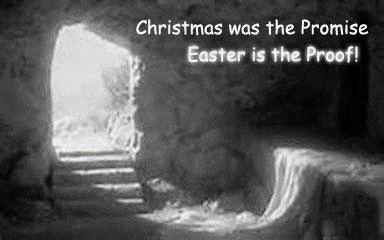 Morning Prayer Easter Season GreetingO Lord, open our lipsand our mouth shall proclaim your praise.In your resurrection, O Christ,let heaven and earth rejoice. Alleluia.Prayer of Thanksgiving Blessed are you, Lord God of our salvation,to you be praise and glory for ever.As once you ransomed your people from Egyptand led them to freedom in the promised land,so now you have delivered us from the dominion of darknessand brought us into the kingdom of your risen Son.May we, the first fruits of your new creation,rejoice in this new day you have made,and praise you for your mighty acts.Blessed be God, Father, Son and Holy Spirit.Blessed be God for ever.Easter Anthem1    Christ once raised from the dead dies no more: death has no more dominion over him.2    In dying he died to sin once for all: in living he lives to God.3    See yourselves therefore as dead to sin: and alive to God in Jesus Christ our Lord.              Romans 6.9–11Glory to the Father and to the Son and to the Holy Spirit;as it was in the beginning is now and shall be for ever. Amen.Opening prayer The night has passed, and the day lies open before us;let us pray with one heart and mind.Silence is kept.As we rejoice in the gift of this new day,so may the light of your presence, O God,set our hearts on fire with love for you;now and for ever.  Amen.1st Bible ReadingAt the end:This is the word of the LordThanks be to God ResponsoryDeath is swallowed up in victory.Where, O death, is your sting?Christ is risen from the dead,the first fruits of those who have fallen asleep.Death is swallowed up in victory.The trumpet will soundand the dead shall be raised.Where, O death, is your sting?We shall not all sleep,but we shall be changed.Death is swallowed up in victory.Where, O death, is your sting?from 1 Corinthians 152nd Bible ReadingAt the end:This is the word of the LordThanks be to God The Benedictus (The Song of Zechariah)The Lord is risen from the tomb who for our sakes hung upon the tree. Alleluia.1    Blessed be the Lord the God of Israel, who has come to his people and set them free.2    He has raised up for us a mighty Saviour, born of the house of his servant David.3    Through his holy prophets God promised of old to save us from our enemies, from the hands of all that hate us,4    To show mercy to our ancestors, and to remember his holy covenant.5    This was the oath God swore to our father Abraham: to set us free from the hands of our enemies,6    Free to worship him without fear, holy and righteous in his sight all the days of our life.7    And you, child, shall be called the prophet of the Most High, for you will go before the Lord to prepare his way,8    To give his people knowledge of salvation by the forgiveness of all their sins.9    In the tender compassion of our God the dawn from on high shall break upon us,10  To shine on those who dwell in darkness and the shadow of death,  and to guide our feet into the way of peace.       Luke 1.68-79Glory to the Father and to the Son and to the Holy Spirit; as it was in the beginning is now and shall be for ever. Amen.The Lord is risen from the tomb who for our sakes hung upon the tree. Alleluia.Intercessions These responses may be usedLord, in your mercyhear our prayer.Silence may be kept.